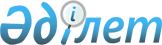 О внесении изменений и дополнений в решение Приозерского городского маслихата от 13 сентября 2010 года N 201/29 "Об утверждении Правил предоставления жилищной помощи населению города Приозерск"Решение Приозерского городского маслихата Карагандинской области от 23 декабря 2010 года N 221/34. Зарегистрировано управлением юстиции города Балхаша Карагандинской области 14 января 2011 года за N 8-4-216

      В соответствии с Законом Республики Казахстан от 23 января 2001 года "О местном государственном управлении и самоуправлении в Республике Казахстан" и Законом Республики Казахстан от 16 апреля 1997 года "О жилищных отношениях", Приозерский городской маслихат РЕШИЛ:



      1. Внести в решение Приозерского городского маслихата от 13 сентября 2010 года N 201/29 "Об утверждении Правил предоставления жилищной помощи населению города Приозерск" (зарегистрировано в Реестре государственной регистрации нормативных правовых актов за N 8-4-198, опубликовано в газете "Взгляд на события" N 120 (724) от 25 октября 2010 года следующие изменения и дополнения:



      в Правилах предоставления жилищной помощи населению города Приозерск утвержденных указанным решением:



      1) в преамбуле слова и цифры "со статьей 31" исключить и в тексте на государственном языке слово "Ереже" написать с прописной буквы;



      2) по всему тексту слова "жилых домов находящиеся на балансе Коммунальное государственное предприятие "Управление жилищно-коммунального реформирования" заменить словами "общего имущества объекта кондоминиума";



      3) в пункте 2:

      подпункт 3):

      дополнить абзацем следующего содержания:

      "кондоминиум – особая форма собственности на недвижимость, при которой помещения находятся в индивидуальной (раздельной) cобственности граждан, юридических лиц, государства, а общее имущество принадлежит им на праве общей долевой собственности";

      в подпункте 10):

      после слов "к совокупному доходу семьи в процентах" поставить знак препинания ";";



      4) в пункте 11:

      слова "вынесено на рассмотрение специальной комиссии при уполномоченном органе. При несогласии с решением комиссии претендент на жилищную помощь имеет право обжаловать его в судебном порядке." заменить словами "разрешено в судебном порядке.";



      5) в пункте 17:

      в подпункте 8):

      в тексте на русском языке в абзаце втором слова "а ксерокопии" заменить словами "а копии", текст на государственном языке не изменяется;



      6) в пункте 24:

      в тексте на государственном языке, во втором абзаце после слов "екінші деңгейдегі банктер немесе" слова "банк операцияларын жүзеге асыруға тиісті лицензиясы бар ұйымдар арқылы" заменить словами "Қазақстан Республикасы Ұлттық Банкінің осы операцияны жүзеге асыруға лицензиясы бар ұйымдары арқылы", текст на русском языке не изменяется;



      7) в пунктах 24, 32:

      слова "Национального Банка", "Национальным Банком" написать с прописной буквы;



      8) в пункте 33:

      в тексте на государственном языке перед словами "Еңбекақы түріндегі табыстар:" цифры "33" заменить цифрами "32";



      9) в пункте 37:

      в подпункте 13):

      в тексте на русском языке, слова "натуральные видов помощи, оказанные в соответствии с законодательством Республики Казахстана" заменить словами "натуральные виды помощи, оказанные в соответствии с законодательством Республики Казахстан", текст на государственном языке не изменяется;



      10) приложение 3 к Правилам предоставления жилищной помощи населению города Приозерск утвержденный указанным решением изложить в новой редакции согласно приложению к настоящему решению.



      2. Контроль за исполнением настоящего решения возложить на постоянную комиссию городского маслихата по вопросам бюджета и социальной сферы (Жолдас Б.К.).



      3. Настоящее решение вводится в действие по истечении десяти календарных дней после дня его первого официального опубликования.      Председатель сессии

      секретарь городского маслихата             Е. Омаров      "СОГЛАСОВАНО"      Заместитель Акима города

      ____________________Казиева Б.А.

      21 декабря 2010 год      Начальник отдела финансов

      ____________________Кушкаралиев К.К.

      21 декабря 2010 год      Начальник отдела занятости и

      социальных программ

      ____________________Медетбекова З.А.

      21 декабря 2010 год

Приложение

к решению XXXIV сессии

Приозерского городского маслихата

от 23 декабря 2010 года N 221/34Приложение 3

к Правилам предоставления

жилищной помощи населению

города Приозерск

Справка о доходах всех членов семьи1. Ф.И.О.члена семьи_______________________________________2. Ф.И.О.члена семьи_______________________________________3. Ф.И.О.члена семьи _______________________________________      Подпись заявителя ___________________      Дата_________________________________
					© 2012. РГП на ПХВ «Институт законодательства и правовой информации Республики Казахстан» Министерства юстиции Республики Казахстан
				МесяцIIIIIIIVVVIVIIVIIIIXXXIXIIТип доходаСумма доходаМесяцIIIIIIIVVVIVIIVIIIIXXXIXIIТип доходаСумма доходаМесяцIIIIIIIVVVIVIIVIIIIXXXIXIIТип доходаСумма дохода